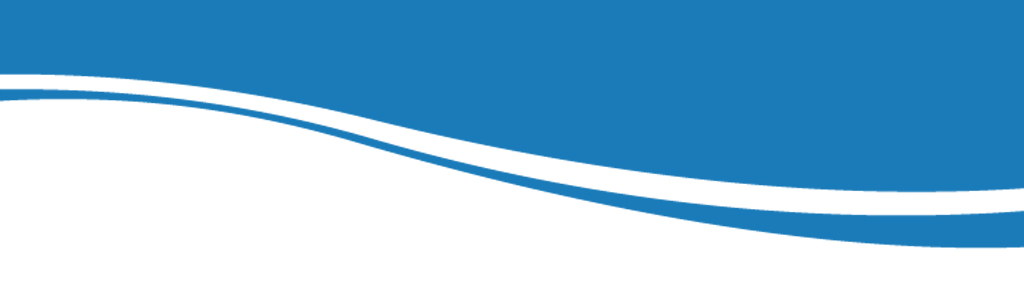 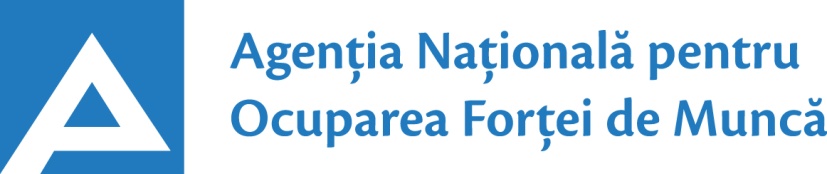 27.05.202424.01.2017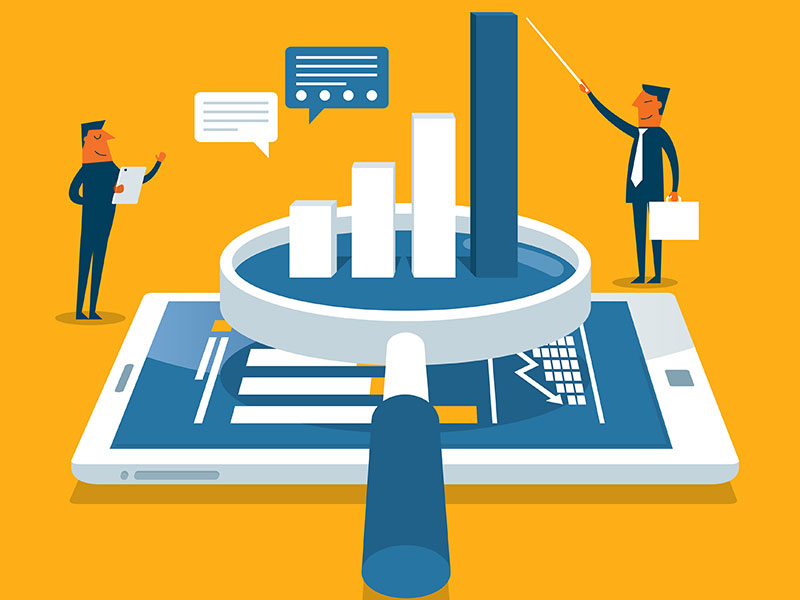  Observatorul pieței munciiConform  bazei de date a Agenției Naționale pentru Ocuparea Forței de Muncă la data de 27.05.2024 erau în evidență 9171 locuri de muncă vacante. În aspect teritorial, numărul locurilor de muncă vacante, disponibile în fiecare subdiviziune teritorială de ocupare a forței de muncă, constituie: Pentru persoanele cu nivel de instruire superior și postsecundar sunt disponibile2660 locuri de muncă vacante, constituind cca 29% din numărul total de locuri vacante. Pentru persoanele cu nivel de instruire profesional tehnic-secundar și pentru muncitori necalificați/muncitoare necalificate, Agenția Națională pentru Ocuparea Forței de Muncă oferă 6511 locuri de muncă, ce constituie 71% din numărul total de locuri de muncă vacante:Sunt oferite următoarele locuri de muncă pentru muncitori necalificați/muncitoare necalificate:Persoanele aflate în căutarea unui loc de muncă, se pot adresa la subdiviziunile teritoriale pentru ocuparea forței de muncă, unde pot primi informații privind locurile vacante. Prezentul buletin este elaborat în concordanță cu „Clasificatorul ocupațiilor din Republica Moldova (CORM 006-21)”, aprobat prin ordinul Ministerului Muncii,Protecției Sociale nr. 11 din 12.11.2021.STOFMLocuri vacanteSTOFMLocuri vacantemun. Chișinău4684Leova95Bălți1028Ocnița82Orhei 291Cauşeni76Hânceşti268Soroca60Edineț227Ștefan Vodă57UTAG 224Taraclia57Floreşti219Cahul50Ungheni197Basarabeasca41Cimișlia 173Drochia37Călăraşi157Rezina32Strășeni 149Donduşeni31Briceni 122Șoldănești31Fălești122Cantemir30Râșcani121Sângerei27Nisporeni117Dubăsari19Ialoveni112Glodeni19Criuleni101Teleneşti15Anenii Noi100Domenii/grupe majore/ocupațiiLocuri vacanteTotalDin care:Tehnicieni/tehniciene, maiștri și alți specialiști asimilați/alte specialiste asimilate932operator/operatoare de interviu pentru sondaje sociologice – 252operator/operatoare call center – 178inspector/inspectoare (diverse domenii) – 110ofițer de legătură în domeniul ordinii publice și securității statului – 103ofițer de investigații – 40operator/operatoare centru de date - 40operator/operatoare introducere, validare si prelucrare date – 38tehnician/tehniciană (diverse domenii) – 28magaziner/magazineră – 23operator/operatoare comunicații poștale – 21maistru (diverse domenii) – 18controlor/controloare în alte ramuri – 18ofițer de urmărire penală – 15operator/operatoare proiectare asistată la calculator – 15funcționar/funcționară administrativ(ă) – 13laborant/laborantă (diverse domenii) – 13maistru în lucrări de construcții și montaj – 10hostess – 8operator/operatoare ghișeu poștal – 6bucătar-șef/bucătăreasă-șefă – 5operator/operatoare vânzări prin telefon – 5dispecer(diverse domenii) – 5operator/operatoare de sunet – 4operator/operatoare (alte ramuri) – 4Specialiști/specialiste în diverse domenii de activitate518inginer/ingineră (diverse domenii) – 41manager în comerț/vânzări – 37șef/șefă (diverse domenii)  – 35supervizor – 34manager (diverse ramuri) –  29director/directoare (alte domenii) – 28manager (șef/șefă) vânzări și relații cu clienții – 23specialist/specialistă (diverse domenii) – 19balerin/balerină – 17 specialist/specialistă în domeniul ordinii publice și securității statului – 16grefier/grefieră – 16telemarketolog – 15inginer/ingineră în telecomunicații – 13manager (șef/șefă) promoții – 10redactor traducător/redactoare/traducătoare – 10manager (șef/șefă) marketing – 9secretar/secretară (diverse domenii) – 9specialist/specialistăîn recrutare/resurse umane – 9inginer/ingineră chimist(ă) – 8analist/analistă (diverse domenii) – 8inginer/ingineră electrician(ă) – 7solist/solistă balet – 7inginer/ingineră metrolog – 7 șef/șefă oficiu poștal – 7jurisconsult/jurisconsultă – 7administrator/administratoare (alte domenii) – 6consultant/consultantă specialist(ă) în domeniul sociologiei – 6manager (șef/șefă) în comerț – 6specialist/specialistă securitatea și sănătateaîn muncă – 6merchandiser – 6inginer/ingineră geodez – 6inginer/ingineră energetician(ă) – 5 cercetător/cercetătoare științific(ă) – 5consultant/conultantă (diverse domenii) – 5specialist/specialistă marketing în reţea – 5traducător/traducătoare – 5analist/analistă în management și organizare – 5tehnolog/tehnologă-șef (ă) – 5agronom/agronomă – 5cartograf/cartografă – 5manager de oficiu – 4inginer/ingineră amenajistă – 4asistent/asistentă judiciar(ă) – 4translator/translatoare emisie – 4terminolog – 4inginer/ingineră mecanic(ă) – 4expert/expertă (diverse domenii) – 4inginer/ingineră cadastral(ă) – 3Specialiști/specialiste în instituțiile publice314specialist/specialistă în instituțiile/autoritățile publice – 215consultant/consultantă în autoritățile publice – 42consilier/consilieră probațiune – 25specialist/specialistă în protecţia drepturilor copiilor – 16specialist/specialistă în domeniul ordinii publice și securității statului – 16Specialiști/specialiste în sănătate și asistență socială295medic specialist – 58asistent/asistentă medical(ă) – 48asistent/asistentă medical(ă) specializat(ă) – 34asistent/asistentă parental(ă) profesionist(ă) – 25asistent/asistenta socială-comunitară – 24specialist/specialistă în asistență socială – 17medic medicină generală – 16lucrător/lucrătoare socială – 16farmacist/farmacistă – 13asistent/asistentă social(ă) – 12medic medicină de familie – 10medic stomatolog generalist/specialist – 8registrator/registratoare medical (ă) – 8 kinetoterapeut/kinetoterapeută – 3medic veterinar specialist/generalist – 3Specialiști/specialiste IT268analist/analistă testare în tehnologia informației – 57programator/programatoare-analist (ă) – 24programator/programatoare – 24administrator/administratoare baze de date – 20programator/programatoare de aplicaţii – 16specialist/specialistă în tehnologia informației și comunicare – 15consultant/consultantă integrare sisteme informaționale – 14administrator/administratoare de sistem de tehnologie a informației – 11analist/analistă rețea de calculatoare – 10analist/analistă sisteme informaționale – 8designer web – 7analist/analistă date – 6administrator/administratoare de sisteme operaționale – 6analist/analistă software – 6designer audio/video – 6analist/analistă reziliență sisteme informaționale – 5manager de produs în tehnologia informației – 5inginer/ingineră de sistem softare – 4 administrator/administratoare sisteme de tip cloud – 4arhitect/arhitectă baze de date – 4arhitect/arhitectă produse ale tehnologiei informației – 4consultant/consultantă în tehnologia informației – 4dezvoltator baze de date – 4dezvoltator software – 4Specialiști/specialiste în activități financiare și asigurări 138contabil/contabilă – 35agent/agentă de vânzări – 35colector/colectoare creanțe – 15contabil/contabilă șef(ă) – 13lucrător/lucrătoare comercial (ă) – 11expert/expertă în domeniul financiar al investițiilor – 10analist/analistă credite – 7economist/economistă – 7consultant/consultantă vânzări – 5Specialiști/specialiste în învățământ49psiholog/psihologă – 11pedagog/pedagogă social(ă) – 10profesor/profesoară în învățământul special – 9educator/educatoare în educația timpurie – 7profesor/profesoară învăţământ primar/gimnazial/liceal/postliceal – 6educator/educatoare în învățământul primar – 2bibliotecar/bibliotecară – 4Alte ocupații146Lucrători/lucrătoare în domeniul serviciilor și comerțului1050casier/casieră (casieriță) – 203vânzător/vânzătoare produse alimentare/nealimentare – 170subofițer în securitatea frontierei – 138subofițer în domeniul ordinii publice și securității statului – 120trăgător/trăgătoare – 78vânzător/vânzătoare consultant(ă) – 70bufetier-bufetieră – 40inspector/inspectoare în domeniul ordinii publiceși securității – 32plutonier – 32agent/agentă de pază – 27vânzător/vânzătoare la stațiile de alimentare cu combustibil – 24frizer/frizeriță – 23servant – 20subofițer de investigații – 20poștaș/poștăriță  – 17recepționer/recepționeră – 11reprezentant(ă) servicii clienți – 10agent/agentă în penitenciar – 5manichiuristă/pedichiuristă – 5camerist/cameristă-șef(ă) – 5Industria ușoară964cusător/cusătoreasăîn confecții/industria ușoară – 911încheietor tricotaje – 25croitor/croitoreasă materiale în confecții – 10termofinisor confecții – 10țesător/țesătoare – 8Muncitori calificați/ muncitoare calificate și lucrători/lucrătoare din domeniul artizanal773montator/montatoare subansamble în industria construcțiilor de automobile – 109legător/legătoare filoane, cabluri și conductori – 78electrician-montator/electriciană-montatoare – 50electromontator/lăcătuș-electromontator – 48electrogazosudor/electrogazosudoriță – 44confecționer/confecționeră cablaje auto – 41electrician/electriciană – 35lăcătuș-reparator instalații tehnologice – 33montator/montatoare (diverse domenii) – 31strungar/strungăriță – 30sudor/sudoriță – 28lăcătuș la rețele de canalizare/apeduct – 24lăcătuș instalator tehnică sanitară – 22lăcătuș-montator în construcția și montarea structurilor metalice – 19mecanic/mecanică – 17electromontator rețele de contact transport feroviar – 15lăcătuș-electrician – 15decorator/decoratoare jucării – 15lăcătuș automatică, aparate de măsură și control  – 12controlor/controloare instalații cu gaze – 10reglor/regloare – 10lăcătuș-mecanic în construcția și montarea structurilor metalice – 9șlefuitor/șlefuitoare – 9lăcătuș-montator mașini electrice rotative – 9finisor/finisoare terasamente – 9electromecanic ascensoare – 8turnător/turnătoare metale și aliaje – 7controlor/controloare rețele de alimentare cu apă-7electromecanic utilaj frigorific și comercial – 6electrosudor – 6lăcătuș structuri metalice – 6lăcătuș-reparator (diverse domenii) – 6măcelar/măcelăreasă – 5Transport și depozitare763conducător/conducătoare auto/autocamion – 416conductor/conductoare – 105conducător/conducătoare de troleibuz – 90taxator/taxatoare – 84lăcătuș auto – 31mecanic/mecanică auto – 12montator/montatoare cale ferată – 9conducător/conducătoare încărcător – 8electromecanic auto – 5motorist/motoristă – 3Operatori/operatoare și asamblori/asambloare de mașini și instalații448operator/operatoare la linii automateși semiautomate – 94operator/operatoare  (alte domenii) – 91operator/operatoare la utilaje de cusutin industria confecțiilor – 89operator/operatoare la fabricarea conservelor din legume sau fructe – 51mașinist/mașinistă (diverse domenii)  – 20excavatorist/excavatoristă – 20asamblor-montator/asambloare montatoare bijuterii – 20operator/operatoare la mașina de urzit și impregnat – 10asamblor-montator/asambloare montatoare mobilă – 10asamblor/asambloare cabluri electrice – 9mașinist/mașinistă la mașini de preambalat și împachetat – 8asamblor/asambloare articole din mase plastice –7preparator/preparatoare halva – 6mașinist/mașinistă la autogreder – 5mașinist/mașinistă la ruloul compactor – 5asamblor/asambloare (diverse ramuri) – 3Activități de cazare și alimentație publică288bucătar/bucătăreasă – 127chelner/chelneriță – 55cofetar/cofetară (cofetăreasă) – 52brutar/brutăreasă – 25barman/barmaniță – 24pizzer – 5Construcții208fierar - betonist – 61betonist/betonistă – 57muncitor-constructor/muncitoare-constructoare în lucrări de beton – 19fasonator/fasonatoare piese și construcții din beton armat – 16zidar/zidăriță – 10tâmplar/tâmplăriță – 10pietrar-zidar/pietrăriță-zidăriță – 9zugrav/zugrăviță – 8tinichigiu/tinichigiță – 7asfaltator – 6constructor/constructoare structuri monolite – 5Agricultori/agricultoare și lucrători calificați/lucrătoare calificate în agricultură, silvicultură, acvacultură, piscicultură și pescuit91tractorist/tractoristă – 33viticultor/viticultoare – 24crescător/crescătoare de păsări – 20prelucrător/prelucrătoare vin și vin brut – 7mulgător/mulgătoare – 4docher-meanizator – 3Alte ocupații 243MeseriaLocuri vacanteTotalTotal1683Muncitor/muncitoare auxiliar(ă)461Muncitor/muncitoare necalificat(ă) în agricultură241Îngrijitor/îngrijitoare încăperi 174Hamal106Muncitor/muncitoare necalificat(ă) diverse domenii101Zilier76Muncitor/muncitoare necalificat (ă) forestier (ă) 73Muncitor/muncitoare necalificat(ă) în întreținerea căii ferate51Măturător/măturătoare43Spălător/spălătoare vehicule35Muncitor/muncitoare necalificat(ă) în construcția drumurilor29Spălător/spălătoare vase/veselă27Expeditor/expeditoare25Muncitor/muncitoare necalificat(ă) în industria prelucrătoare24Sortator/sortatoare manual (ă)22Paznic/paznică22Lucrător/lucrătoare la conservarea fructelor și legumelor20Curier/curieră19Infirmier/infirmieră  	17Cititor/cititoare contoare 16Muncitor/muncitoare necalificat(ă) în cultura viței de vie13Prelucrător/prelucrătoare pește13Ambalator/ambalatoare manual(ă)11Ajutor de bucătar/ajutoare de bucătăreasă11Bucătar/bucătăreasă auxiliar(ă)10Lucrător/lucrătoare pentru salubrizare spații verzi9Îngrijitor/îngrijitoare grup sanitar7Completator de mărfuri6Îngrijitor/îngrijitoare animale6Agățător5Manipulant/manipulantă mărfuri/bagaje5Lucrător/lucrătoare în bucătărie5